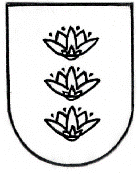 IGNALINOS RAJONO SAVIVALDYBĖS TARYBASPRENDIMASDĖL PRITARIMO IGNALINOS RAJONO TURIZMO INFORMACIJOS CENTRO 2022 METŲ VEIKLOS ATASKAITAI IR IGNALINOS RAJONO TURIZMO INFORMACIJOS CENTRO 2022 METŲ FINANSINIŲ ATASKAITŲ RINKINIO PATVIRTINIMO2023 m. birželio 15 d. Nr. T-127IgnalinaVadovaudamasi Lietuvos Respublikos vietos savivaldos įstatymo Nr. I-533 4, 12, 16, 20, 27, 29, 57 straipsnių ir trečiojo1 skirsnio pavadinimo pakeitimo ir Įstatymo papildymo 105 straipsniu įstatymo 10 straipsnio 2 dalimi, Lietuvos Respublikos vietos savivaldos įstatymo 16 straipsnio 1 dalimi, Lietuvos Respublikos vietos savivaldos įstatymo 16 straipsnio 2 dalies 19 punktu, 3 dalies 2 punktu (redakcija, galiojusi iki 2023 m. sausio 1 d.), Viešojo sektoriaus subjekto metinės veiklos ataskaitos, viešojo sektoriaus subjektų grupės metinės veiklos ataskaitos ir Vyriausybės veiklos ataskaitos rengimo tvarkos aprašo, patvirtinto Lietuvos Respublikos Vyriausybės 2019 m. vasario 13 d. nutarimu Nr. 135 „Dėl Viešojo sektoriaus subjekto metinės veiklos ataskaitos, viešojo sektoriaus subjektų grupės metinės veiklos ataskaitos ir Vyriausybės veiklos ataskaitos rengimo tvarkos aprašo patvirtinimo“, 4 punktu, Ignalinos rajono savivaldybės biudžetinių ir viešųjų įstaigų (kurių savininkė yra savivaldybė), savivaldybės valdomų įmonių metinių veiklos ataskaitų teikimo Ignalinos rajono savivaldybės tarybai tvarkos aprašo, patvirtinto Ignalinos rajono savivaldybės tarybos 2019 m. gruodžio 19 d. sprendimu Nr. T-261 „Dėl Ignalinos rajono savivaldybės biudžetinių ir viešųjų įstaigų (kurių savininkė yra savivaldybė), savivaldybės valdomų įmonių metinių veiklos ataskaitų teikimo Ignalinos rajono savivaldybės tarybai tvarkos aprašo patvirtinimo“, 12, 13 punktais, atsižvelgdama į Ignalinos rajono turizmo informacijos centro 2023 m. gegužės 22 d. raštą Nr. SD-12 „Dėl teikiamų dokumentų“, Ignalinos rajono savivaldybės taryba  n u s p r e n d ž i a:1. Pritarti Ignalinos rajono turizmo informacijos centro 2022 metų veiklos ataskaitai (pridedama).2. Patvirtinti Ignalinos rajono turizmo informacijos centro 2022 metų finansinių ataskaitų rinkinį (pridedama).3. Paskelbti šį sprendimą Teisės aktų registre ir Ignalinos rajono savivaldybės interneto svetainėje www.ignalina.lt.                    Savivaldybės meras	                                                                                      Laimutis Ragaišis                                 	PRITARTAIgnalinos rajono savivaldybės tarybos 2023 m. birželio 15 d. sprendimu Nr. T-127IGNALINOS RAJONO TURIZMO INFORMACIJOS CENTRO 2022 METŲ VEIKLOS ATASKAITAI SKYRIUS VADOVO ORGANIZACINĖ VEIKLA2022 m. Ignalinos rajono turizmo informacijos centras (toliau – Centras) aktyviai dirbo su jaunimu – joje atliko praktiką 3 skirtingų kolegijų studentai, vasaros sezono metu pagal Jaunimo užimtumo programą buvo įdarbintas 1 Ignalinos gimnazijos moksleivis. Drauge su Ignalinos krašto muziejumi, Ignalinos rajono savivaldybės viešąja biblioteka ir Ignalinos rajono savivaldybe buvo organizuotas jaunimo fotografijų konkursas „Aš matau tave“. Gegužės 15 dieną kartu su Didžiasalio vaikų globos ir socialinės paramos šeimai centro Globos centru organizuotas žygis, skirtas Tarptautinei šeimos dienai. Žygyje dalyvavo ne tik ignaliniečiai, bet ir svečiai iš kitų rajonų ir Ukrainos. Kaip draugiškai jaunimui įstaigai Ignalinos rajono savivaldybė Centrui įteikė apdovanojimą.Nuo 2022 m. gegužės 10 d. lankytojams ir turistams duris atvėrė Turizmo informacijos lankytojų centras (Tic‘iukas), esantis Geležinkelio g. 8, Ignalinoje. Šis lankytojų centras dirbo visomis savaitės dienomis vasaros sezono metu. 	Pagrindiniai ataskaitinio laikotarpio veiklos rezultatai                   Įgyvendinti projektai ir pateiktos paraiškosĮgyvendintas projektas pagal Ignalinos rajono savivaldybės visuomenės sveikatos rėmimo specialiosios programos finansuojamą priemonę „Aktyvi Ignalina“. Skirtas 3600 Eur finansavimas.Įgyvendinamas projektas „Atsinaujinančių energijos išteklių (saulės) panaudojimas Ignalinos sporto ir pramogų centre“ pagal Klimato kaitos programos priemonę „Atsinaujinančių energijos išteklių (saulės, vėjo, geoterminės energijos, biokuro ar kitų) panaudojimas visuomeninės ir gyvenamosios (įvairių socialinių grupių asmenims) paskirties pastatuose“. Bendra projekto vertė – 199 044,50 Eur, skirtas 159 235,60 Eur finansavimas. Per ataskaitinį laikotarpį buvo baigti įrangos montavimo darbai (sumontuotas 451 fotovoltinis modulis, 2 inverteriai, įrengta elektrinės monitoringo sistema, sumontuota gamintojo apskaitos spinta).Pateiktos 5 projektų paraiškos. Vienos paraiška esame pareiškėjai, o keturių – partneriai (kartu su Kauno technologijos universitetu, MB studija „Silvijart“, Ignalinos teatro bičiulių bendruomene, BĮ Utenos kraštotyros muziejumi). Siekiant priimti lietuvius savanorius, pateikta ir gauta akreditacija.BendradarbiavimasAtaskaitiniais metais bendradarbiaujant su Ignalinos rajono savivaldybės administracija prisidėta organizuojant laidos „Sveiki atvykę“ kūrybinės grupės apsilankymą. Laidos komandai buvo pristatyta Palūšė ir joje savo veiklą vykdantys paslaugų teikėjai. Gegužės 26 d. Ignalinos rajono savivaldybėje buvo priimta delegacija iš Prachaticės (Čekija), birželio 22 d. – delegacija iš Tetri Ckaro  (Sakartvelas). Susitikimų metu pristatytas Ignalinos kraštas.Prisidedama prie Ignalinos rajono savivaldybės administracijos su turizmu susijusių projektų įgyvendinimo. Ataskaitiniais metais buvo įrengti 7 (septyni) nauji stendai, apšviečiami saulės baterijomis (Ignalinoje prie autobusų stoties ir Ignalinos sporto ir pramogų centro, Strigailiškyje, Dūkšte, Tverečiuje, Didžiasalyje ir Kazitiškyje). Prisidėta prie rodyklių pėstiesiems informacijos paruošimo, pradėta rinkti informacija papildomiems stendams prie Ignalinos rajono bažnyčių. Tęsiamas bendradarbiavimas: - su kitais Utenos apskrities turizmo informacijos centrais (Aukštaitijos ežerų kraštas: Anykščiai, Molėtai, Utena, Visaginas, Zarasai), organizuojamos bendros rinkodarinės akcijos, kartu dalyvaujama parodose ir miestų šventėse, 2022 m. birželio – liepos mėnesiais organizuotas bendras Ežerų krašto žaidimas radijo stotyje „Radiocentras“. Turizmo centrų feisbuko paskyrose vyko Aukštaitijos ežerų krašto pirmadienių žaidimai. Taip pat užsakyti bendri Ežerų krašto suvenyrai.- su kitomis rajono organizacijomis (Ignalinos rajono savivaldybės viešąja biblioteka, Ignalinos krašto muziejumi, Ignalinos rajono kultūros ir sporto centru, bendruomenėmis ir t. t.), teikiant paraiškas ir įgyvendinant projektus, organizuojant renginius ir kitas veiklas. Ignalinos rajono turizmo informacijos centras prisidėjo prie LKT projekto „Ežerų krašto regiono kino lokacijų pristatymas kino rinkai“ įgyvendinimo. Rinko ir teikė informaciją apie kino lokacijoms tinkamus objektus Ignalinos krašte. Skatinant miesto įstaigų ir organizacijų bendrystę ir prisidėjimą prie Ignalinos miesto šventės organizavimo, buvo nuspręsta sukurti temines kompozicijas išradingai papuošiant dviratį kaip judumo, turistų traukos ir priemonės vykti į renginį simbolį. Iniciatorius –  Ignalinos rajono turizmo informacijos centras. Prisidėta prie kavinės „Šeimos virtuvė“ ir Ignalinos rajono kultūros centro iniciatyvos „Moliūgų žibintai“. Turizmo centras buvo vienas iš registracijos punktų, prisidėjo prie šventės viešinimo programos. - su Lietuvos kurortų asociacija, VšĮ „Keliauk Lietuvoje“, Valstybine vartotojų teisių apsaugos tarnyba, naujienų portalais (welovelithuania.lt, 15 min.lt ir t. t.), tinklaraštininkais („Surink Lietuvą“, „Nėra blogo oro“, „Keliaujančios mamos“, „Lietuva, prie Baltijos jūros“ ir t. t.).Pagrindinės problemos ir iššūkis ataskaitiniais metaisCentro veiklos ribojimas dėl pandemijos ir karantino.Dėl karantino ir veiklos ribojimo Centro administruojamas Sporto ir pramogų centras ataskaitiniais metais visu  pajėgumu pradėjo dirbti tik nuo gegužės mėnesio, 5 mėnesius veiklos nevykdė visai. Jame esančios apgyvendinimo patalpos savivaldybės administracijos direktoriaus sprendimu buvo skirtos asmenų izoliacijai. Ignalinos rajono turizmo informacijos centro lankytojų centras beveik 4 mėnesius dirbo nuotoliniu būdu, o nuo balandžio mėnesio pabaigos su ribojimais (asmenų skaičius ribojimas) jau pradėjo priiminėti lankytojus. Ataskaitiniais metais įstaigoje nebuvo atlikti auditai ar patikrinimai.Ateinančių metų planaiII SKYRIUSĮSTAIGOS VEIKLOS PRISTATYMAS, RODIKLIAI IR TIKSLŲ ĮGYVENDINIMASIgnalinos rajono turizmo informacijos centras įregistruotas ir vykdo veiklą nuo 1999 m. Įstaigos veikla praplėsta 2004 m.,  atidarius Ignalinos sporto ir pramogų centrą. Nuo 2020 m. balandžio 1 d. įstaiga pertvarkyta iš viešosios į biudžetinę. Darbuotojai ir jų skaičius per ataskaitinius metus keitėsi nežymiai.2022 m. gruodžio 31 dieną patvirtinti 25 etatai, dirbo 19 darbuotojų (iš jų viena nėštumo ir gimdymo atostogose).2021 m. gruodžio 31 dieną patvirtinti 25 etatai, dirbo 18 darbuotojų (iš jų vienas neštumo ir gimdymo atostogose). Vidutinis darbo užmokestis – 1073,80 Eur (2021 m. – 851,88 Eur). Gruodžio 31 dieną pagal panaudos sutartis valdomas turtas – 34,52 kv. m negyvenamosios patalpos Ateities g. 23, Ignalinoje, kurių įsigijimo vertė – 52 911,99 Eur.Ataskaitiniais metais lankytojų centro teiktos paslaugos ir rodikliai.2022 metai pirmieji po pandeminės pertraukos, kuomet lankytojų centras dirbo ir aptarnavo lankytojus ištisus metus. Nuo 2022 m. gegužės 10 d. turistai ir miesto gyventojai buvo aptarnaujami dviejuose turizmo centruose (Ateities g. 23 ir Geležinkelio g. 8). Pirmųjų užsienio turistų, kurie Ignalinos kraštą aplankė iš Jungtinių Amerikos Valstijų, buvo sulaukta jau vasario mėnesį. Per 2022 metus lankytojų centrą (tiek Ateities g. 23, tiek Geležinkelio g. 8) aplankė 2183 lankytojai. Palyginti su 2021 metais, lankytojų buvo sulaukta mažiau (-49 lank.). Turistų skaičiaus  mažėjimui įtakos turėjo ir vasario mėnesį Ukrainoje prasidėję kariniai veiksmai. Kadangi Ignalina yra pasienio rajonas, besiribojantis su Baltarusija, daugeliui tiek lietuvių, tiek užsienio turistų sukėlė abejonių saugumas keliaujant į Ignalinos rajoną. 2022 metais 89 proc. visų lankytojų sudarė lietuviai ir 11 proc. – užsienio turistai. Palyginus su 2021 m., matomas nežymus, tačiau užsienio turistų skaičiaus didėjimas. Kaip ir ankstesniais metais, Ignalinos kraštas patraukliausias buvo turistams iš Vokietijos (28 proc.). Nuo 2021 metų 2 proc. padidėjo turistų iš Prancūzijos skaičius (12 proc.). Kaip ir kasmet, sulaukta nemažai turistų ir iš kaimyninės Latvijos (11 proc.), palyginti su 2021 m., skaičius padidėjo 1 proc. Ignaliną lankė ir turistai iš Rusijos (6 proc.), Didžiosios Britanijos (6 proc.), Nyderlandų (5 proc.). Ignaliną kaip savo kelionių kryptį pasirinko turistai iš Kazachstano, Australijos, Norvegijos, Uzbekistano, Vietnamo, Turkijos ir Pakistano. Šių šalių lankytojų Ignalinos krašte anksčiau nesilankė arba tai buvo labai seniai. 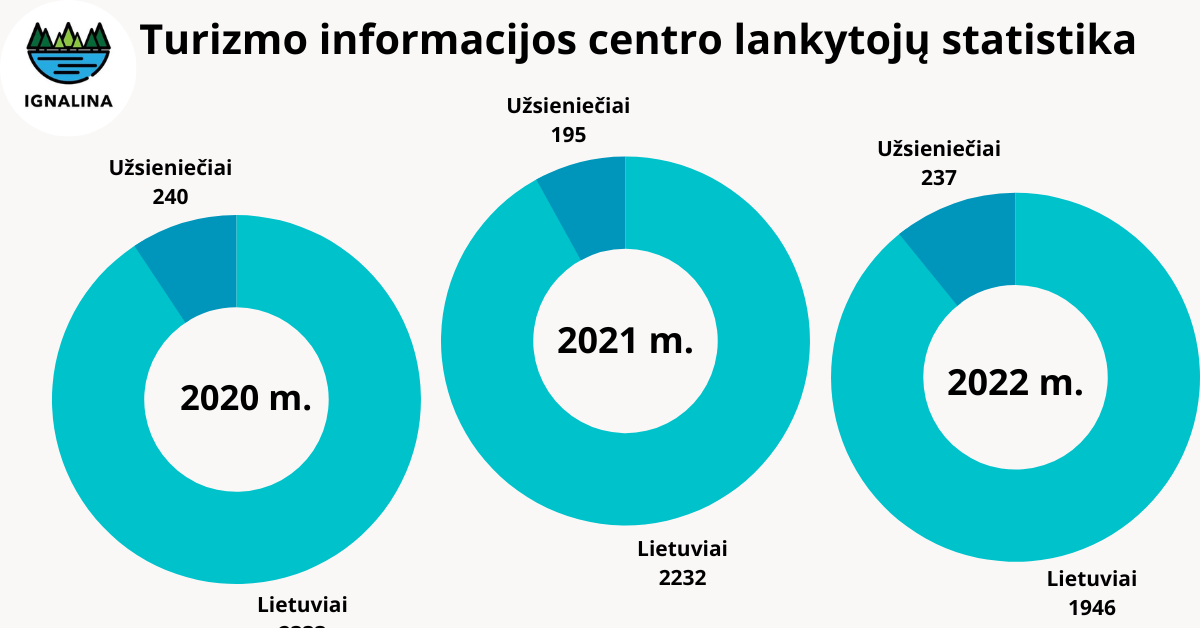 Pandeminiu laikotarpio Centrui dirbant nuotoliniu būdu padaugėjo užklausų socialinėje erdvėje, tad atsižvelgiant į didėjančius skaičius, 2022 metais pradėtas skaičiuoti feisbuko paskyrose, svetainėje gautų užklausų skaičius, kuris siekia 419 užklausų. Susumavus apsilankiusių lankytojų ir socialinėje erdvėje užklausų skaičių, 2022 metais Ignalinos kraštu domėjosi 2602 turistai (beveik 400 daugiau nei 2021 m.). Nuo šio skaičiaus užklausos sudaro net 16 proc. Galima teigti, kad turistai vis daugiau bendrauja nuotoliu būdu ir informaciją prieš savo kelionę į Ignalinos kraštą renka ir randa būtent socialinėje erdvėje pateiktoje informacijoje.Turizmo informacijos lankytojų centras vasaros sezono metu dirbo visas savaitės dienas. Informaciją teikė tiek apsilankiusiems gyvai, tiek ir telefonu, elektroniniu paštu ir kitomis ryšio priemonėms. Paklausimų skaičius elektroninėmis ryšio priemonėmis didėja.Ataskaitinių metų Ignalinos sporto ir pramogų centro teiktos paslaugos ir jų užimtumas.Ignalinos sporto ir pramogų centras 2022 metus pradėjo pilnu pajėgumu. Apgyvendinimo paslaugos buvo teikiamos ištisus metus. Baseino, pirčių - nuo sausio iki birželio ir nuo spalio iki gruodžio mėnesio. Visų teikiamų paslaugų lankytojų skaičius Ignalinos sporto ir pramogų centre išaugo daugiau nei dvigubai. Bendras lankytojų skaičius nuo 42000 išaugo iki 68000 lankytojų. Ignalinos sporto ir pramogų centre 2022 metais metais buvo atlikti remonto darbai. Jau nuo spalio 20 dienos Ignalinos sporto ir pramogų centras ignaliniečius ir svečius kvietė apsilankyti baseine ir pasimėgauti atnaujintomis ir naujomis pirtimis (druskų garinėje, aromatinėje, saunoje, lietuviškoje ir turkiškoje), pasilepinti dvejose masažinėse sūkurinėse voniose.2022 m. ant sporto ir pramogų centro stogo buvo įrengtos saulės energijos baterijos, kurios kaip tikimasi, jau 2023 m. sumažins centro išlaidas už sunaudojamą elektros energiją.Lankytojų skaičius Ignalinos sporto ir pramogų centreAtaskaitiniais  metais Sporto ir pramogų centre atlikti patalpų remonto darbai, įrengiant garinę druskų pirtį, sūkurinę vonią ir kvapų terapijos įrenginį.Vidaus ir išorės problemos ir siūlomi problemų sprendimo būdaiIII SKYRIUSFINANSINĖS VEIKLOS ATASKAITAIgnalinos rajono turizmo informacijos centro 2022 m. biudžetas – 656962,99 Eur (2021 m. biudžetas – 361437,93 Eur). Iš jų:– 248800,00 Eur savivaldybės biudžeto lėšos programoms įgyvendinti (94400,00 Eur – turizmo informacijos centro (toliau – TIC) veiklai, 154400,00 Eur – Sporto ir pramogų centro (toliau – SPC) veiklai); 3500,00 Eur Visuomenės sveikatos rėmimo specialiosios programos lėšos; 450,00 Eur valstybės biudžeto lėšos jaunimo vasaros užimtumo ir integracijos programoms; 79483,59 Eur valstybės biudžeto lėšos ir 19870,90 Eur savivaldybės biudžeto lėšos projekto „Atsinaujinančių energijos išteklių (saulės) panaudojimas Ignalinos sporto ir pramogų centre“ įgyvendinimui;304858,50 Eur – pajamos už prekes ir paslaugas.PanaudotaPastaba. Skliausteliuose nurodomi 2021 m. skaičiai.Iš viso panaudota 631583,59 Eur (2021 m. – 332450,00 Eur).Gautos pajamos 2022 m.Organizacijos ir įstaigos, pasinaudojusios SPC teikiamomis paslaugomis (gautos lėšos)Įstaigos sąnaudos per 2022 finansinius metus – 555180,22 Eur (iš jų darbo užmokesčiui su socialinio draudimo įmokoms – 255975,93 Eur).Įstaigos apyvarta per 2022 finansinius metus – 514434,31 Eur.Įstaigos pajamos2022 m. sąnaudos – 555180,22 Eur (2021m. sąnaudos – 395464,15 Eur).Įstaigos sąnaudos2022 m. pelnas – 40970,25 Eur  (2021 m. pelnas – 31065,85 Eur).	_____________________Ataskaitinių metų veiklosPasiekti rezultatai1. Rinkti ir teikti vartotojams turizmo informaciją2183 lankytojai Ccentre. Nuolat renkama ir atnaujinama aktuali informacija apie turizmo paslaugas. Informacija  teikiama pagal paklausimus, taip pat svetainėje www.ignalina.info (daugiau kaip 95 tūkst. seansų ir daugiau kaip 63 tūkst. vartotojų), socialiniuose tinkluose (atskiros paskyros lietuvių (daugiau kaip 4450 tūkst. sekėjų, daugiau kaip 400 įrašų) ir anglų (daugiau kaip 1 tūkst. sekėjų, apie 30 įrašų) kalbomis feisbuke, instagrame (1146 sekėjai), „Tik tok“ platformoje (138 sekėjai, 13 įrašų)). Ignalinos rajono turizmo informacijos centro gidas Ignalinos krašto svečių grupėms surengė 9 (devynias) apžvalgines ekskursijas po Ignalinos miestą.2. Populiarinti Ignalinos kraštą Lietuvoje ir užsienyjeParengta ir pateikta informacija daugiau kaip 50 straipsnių įvairiuose portaluose. Juose išspausdinta daugiau kaip 150 straipsnių, susijusių su turizmu Ignalinos rajone.Kelionių kultūros žurnale „SEEN“ (oro linijų – skrydžių leidinys) paskelbtas straipsnis apie Ignalinos kraštą. Organizuotas 1 pėsčiųjų žygis, skirtas Tarptautinei šeimos dienai, 1 dviračių žygis, skirtas paminėti Pasaulinę dviračio dieną.Įgyvendinat Ignalinos rajono savivaldybės visuomenės sveikatos rėmimo specialiosios programos finansuojamą priemonę „Aktyvi Ignalina“ buvo organizuoti 8 bendražygių žygiai („River Hiking“ žygis Kančioginos upe, Pasivaikščiojimas ant vandens irklentėmis, baidarių žygis, „Ignalinos ežerų nuotykis laivu“, žygis „Ignalinos karpatai“, žygis „Miško maudynės“, „Fatbike“ dviračių žygis ir Ekožygis po Ažušilės kraštovaizdžio draustinį), kuriuose dalyvavo daugiau kaip 160 dalyvių. 2022 m. Turizmo dienos proga organizuotas konkursas Centro feisbuko paskyroje, buvo kviečiama dalytis savo asmenukėmis Ignalinos krašte.Bendradarbiauta su portalais welovelithuania.lt, VšĮ „Keliauk Lietuvoje“, „Keliaujančios mamos“, „Lietuva, prie Baltijos jūros“, „Surink Lietuvą“ ir kt., kuriems buvo teikiama informacija apie Ignalinos kraštą, lankytinus objektus, maršrutus ir kt.3. Leisti ir platinti pažintinius informacinius ir kartografinius turistinius leidiniusIšleisti leidiniai:Lankytinų objektų Ignalinos krašte dešimtuko leidiniai – lankstinukai (lietuvių, lenkų, čekų, sakartveliečių) kalbomis.Ignalinos rajono turistinis žemėlapisOrganizuotų žygių informacinės skrajutės4. Konsultuoti ir bendradarbiauti su turizmo paslaugų teikėjaisAktualios informacijos skelbimas Ignalinos rajono turizmo paslaugų teikėjų grupėje (13 pranešimų, 85 nariai); jos teikimas el. paštu, telefonu ir aplankant turizmo paslaugų teikėjus jų darbo vietose.2 kartus per metus patikrinta ir atnaujinta oficiali informacija apie apgyvendinimo paslaugų teikėjus, padėta užregistruoti licencijas naujiems ir paraginta tinkamai užregistruoti senesnius verslus (2).Dalyvauta partnerių teisėmis su Kauno technologijos universitetu, MB studija „Silvijart“, Ignalinos teatro bičiulių bendruomene, BĮ Utenos kraštotyros muziejumi pateiktuose  (4) projektuose.Teikiamos renginių organizavimo paslaugos, siūlant turizmo paslaugų paketus, apimančius paslaugų teikėjus (2 paslaugų paketai).Nuolat papildomi turizmo informacijos stendai maitinimo įstaigose, kurioms jie yra skirti.Lankytojų centre prekiauta vietos amatininkų produkcija.5. Tirti turizmo rinką ir infrastruktūrąAtnaujinamos ir palaikomos 4 duomenų bazės (lankytinų objektų, turizmo paslaugų teikėjų, straipsnių turizmo tema, kuriuose paminėta Ignalina, apgyvendinimo paslaugas teikiančų įstaigų).Administruojama informacija infoterminaluose Ignalinos mieste ir Palūšėje.Dalyvauta įgyvendinant 2 Ignalinos rajono savivaldybės vykdomus su turizmu susijusius projektus, sukurtas turinys naujai įrengtiems 7 (septyniems) stendams, apšviečiamiems saulės baterijomis, pradėta planuoti ir rinkti informaciją papildomiems stendams prie Ignalinos rajono bažnyčių, prisidėta prie rodyklių pėstiesiems informacijos paruošimo. Ignalinos rajono turizmo informacijos centro atstovai buvo įtraukti į funkcinės zonos VIZA turizmo ir rekreacijos infrastruktūros gerinimo krypčiai darbo grupę, dalyvavo grupės posėdžiuose. 6. Tvarkyti lankytojų statistiką ir apibendrinti turizmo tendencijasRenkama ir stebima Centro statistika (bendras kiekis, skaičius pagal šalis), interneto svetainės ir socialinių tinklų lankomumas, naudojimasis infoterminalais. Pandeminiu laikotarpio Centrui dirbant nuotoliniu būdu padaugėjo užklausų socialinėje erdvėje, tad atsižvelgiant į didėjančius skaičius, 2022 metais pradėtos skaičiuoti feisbuko paskyrose, interneto svetainėje gautos užklausos7. Organizuoti pažintinius turus Ignalinos rajone žiniasklaidos atstovams ir turizmo specialistamsBendradarbiauta ir prisidėta prie savivaldybės organizuotos laidos „Sveiki atvykę“ kūrybinės grupės atvykimo į Ignalinos kraštą (grupė lydėta Palūšėje, pristatyta Palūšė, joje savo veiklą vykdantys paslaugų teikėjai)8. Dalyvauti turizmo parodose, verslo misijose ir kituose renginiuose, skatinančiuose atvykstamąjį ir vietinį turizmąDalyvauta: 4 miestų šventėse (Klaipėda, Vilnius, Telšiai, Alytus) Vietos renginiuose: Ignalinos miesto šventė, „Skrydžiui virš Europos – 90! arba „Netikėta oro baliono istorija (Senajame Daugėliškyje)parodoje „Rinkis prekę Lietuvišką 2022“ (Kaunas)Tarptautinėje parodoje „TT Warsaw“ (Lenkija, Varšuva)Planuojama veiklaLaukiamas rezultatas1. Užtikrinti turistinės informacijos apie Ignalinos rajoną sklaidą95 tūkst. lankytojų tinklalapyje4 500 tūkst. sekėjų socialiniuose tinkluose (feisbuke, instagrame, „TikTok“ ir pan.), 320 įrašųParengta 15 straipsnių5 infoterminalų turinio administravimasInformacinių stendų turinio kūrimas (Ignalinos rajono savivaldybės administracijos įgyvendinamuose projektuose)Teikti informaciją kelionių organizatoriams, VšĮ „Keliauk Lietuvoje“, žurnalistams ir kitiems (20 pateiktų informacinių pranešimų)2. Vykdyti aktyvias ir pastovias Ignalinos rajono turizmo rinkodaros priemonesTarptautinėse parodose, miestų šventėse, turizmo forumuose  ir kt. renginiuose pristatyti Ignalinos krašto turizmo išteklius (6 renginiai)Atnaujinti ir leisti naujus turistinius leidinius lietuvių ir kitomis kalbomis (3 leidiniai)Paruošti ir paskelbti 2 Ignalinos kraštą pristatančius vaizdo klipusParengti straipsnį apie Ignalinos kraštą „Avia“ žurnale (kuris platinamas skrendantiems lėktuvais) Organizuoti ir įgyvendinti 1 bendrą Aukštaitijos ežerų krašto žaidimą (socialinėje erdvėje)Teikti straipsnius, informaciją turizmo naujienų portalams3. Plėsti turizmo paslaugų įvairovę Ignalinos rajone, užtikrinti geros kokybės ir nustatytus reikalavimus atitinkančias turizmo paslaugasParengti 2 turizmo paslaugų rinkinius (paketus)Užtikrinti, kad įstaigos rengiamoje ir pristatomoje informacijoje būtų tik licencijuoti  apgyvendinimo paslaugų teikėjai – 2 informacijos patikrinimai per metus Nuolat teikti informaciją ir skatinti apgyvendinimo paslaugų teikėjų licencijavimąOrganizuoti bent 1 gerosios patirties / naujoves / reikalavimus pristatantį renginįDalytis naujienomis turizmo paslaugų teikėjų grupėje – ne mažiau kaip 15 pranešimų Organizuoti ir koordinuoti Palūšės Šv. Juozapo bažnyčios komplekso lankytojų aptarnavimą4. Papildomo finansavimo pritraukimas įstaigos veikloms vykdytiParengti ir pateikti bent 2 projektines paraiškas (pvz., Visuomenės sveikatos rėmimo programai, Tarptautinio bendradarbiavimo programai, Kultūros tarybai ir pan.)5. Įstaigos veiklos gerinimasStiprinti rinkodarines priemones įdarbinant specialistąĮ Centro nuostatus kaip filialą įtraukti Ignalinos sporto ir pramogų centrąAtnaujinti Ignalinos rajono turizmo informacijos centro ir jo filialo vidaus dokumentus, aprašus ir kt.2019202020212022Baseino ir pirčių komplekso lankytojų skaičius (visi lankytojai)31 65817 28519 60327590Baseino ir pirčių komplekso lankytojų skaičius (moksleiviai)4 7241 8542 0003274Baseino ir pirčių komplekso lankytojų skaičius (mokymo plaukti projektas)4 0052 5752 8395770Treniruoklių salės teikiamos paslaugos10 0004 6053 2815582Apgyvendinimo paslaugos3 0222 6352 819 (užimtumas 25 proc.)5481 (užimtumas 52 proc)Sporto salės nuomos paslaugos (vidutinis laikas val. per diena per metus)6,5 val.3 val.3,5 val.6,5 val.Garinės pirties paslaugos gyventojams1 120525322565Iš viso70 00040 00042 00068000ProblemaSiūlomi sprendimo būdaiBendra Lietuvos turizmo sektoriaus situacija – neigiamas karinio konflikto poveikis; saugumo klausimai dėl išorinės ES sienos, tai viena jautriausiai į saugumo (sveikatos, fizinio ir pan.) grėsmes reaguojanti rinka Komunikacijoje naudoti saugumo naratyvą, orientuotis į klientus iš šalių, kurios irgi turi išorinę ES sieną, akcentuoti gamtos teigiamą poveikį psichologinei busenaiSpecialistų (turizmo vadybininkų, treniruoklių salės instruktoriaus ir pan.) pritraukimo problema dėl nepatrauklaus darbo užmokesčio pareigybėms, kurioms keliami aukšti reikalavimaiIeškoti galimybių kelti siūlomą darbo užmokestį, kad jis būtų adekvatus reikalavimams ir patrauklus stipriems, motyvuotiems specialistamsĮstaigos vidaus valdymo struktūros įsisenėjusios tradicijos (Sporto ir pramogų centro autonomiškumas planuojant ir vykdant veiklas, subordinacijos nebuvimas)Įstaigos veiklų atskyrimas, suteikiant Sporto ir pramogų centrui institucinį autonomiškumą (atskira įstaiga)Dėl vasaros sezono metu lankytojų aptarnavimo centro lokacijų pasikeitimo turistams sudėtinga orientuotis, kur gauti visą turistinę informaciją ir įsigyti Ignalinos krašto suvenyrųTikslinga organizuoti lankytojų centro darbą vienose patalpose Sudėtinga komunikacija su paslaugų teikėjaisOrganizuoti reguliarius susitikimusBendrų su savivalda rinkodarinių priemonių, apimančių turizmo plėtrą, trūkumasAiškios bendros strateginės turizmo plėtros krypties sukūrimas ir įgyvendinimasApgyvendinimo vietų trūkumas vasaros sezono metu Ignalinos sporto ir pramogų centreNaujų apgyvendinimo vietų įrengimas Ignalinos sporto ir pramogų centreGidų ir teminių ekskursijų pasiūlos trūkumas Organizuoti Ignalinos rajono turizmo informacijos centro darbuotojų gidų mokymus, rengti temines ekskursijasIšlaidų rūšisTurizmo informacijos centrasSporto ir pramogų centrasDarbo užmokestis70739,75 (56961,89)173709,21 (147490,01)Socialinio draudimo įmokos1118,45 (834,14)2518,44 (2697,29)Ryšiai196,64 (253,32)258,55 (259,78)Reklama ir reprezentacija          2570,87 (-)(-)Kvalifikacijos kėlimas-  (23,90 )-Kitos prekės12229,80 (5418,25)17697,34 (10763,07)Komunalinės paslaugos1874,66 (1342,16)158254,10 (68676,92)Komandiruotės2687,57 (662,00)-  (35,78 )Kitiems einamiesiems tikslams9282,26 (12954,34)7495,29 (23877,35)Ilgalaikio turto remonto darbai-      50433,11 (-)Ilgalaikio turto įsigijimas-     120517,55 (-)Pajamų pavadinimas2022 m.2021 m.Už TIC parduotas prekes 2555,503782,40Kitos TIC paslaugos (gido paslaugos)141,031496,87Baseinas su pirčių kompleksu191908,9572775,05Sporto salės paslaugos27795,0012540,00Apgyvendinimo paslaugos67604,0029126,00Pirties prausimuisi paslaugos1852,41803,80Konferencijų salės paslaugos60,00135,00Treniruoklių salės paslaugos11213,874708,50Parduotos SPA prekės889,51471,69Kitos pajamos838,23347,62Iš viso304858,50126 186,93Pavadinimas2022 m.2021 m.Ignalinos Česlovo Kudabos gimnazija16963,006517,50Ignalinos rajono švietimo ir sporto paslaugų centras18304,809174,20Trečiojo amžiaus universitetas13947,002766,00VšĮ Sostinės krepšinio mokykla6393,407431,00Švenčionių rajono ugniagesių sporto centras--VšĮ Aukštaitijos plaukimo – triatlono akademija16301,603848,40VšĮ Vilniaus šokių mokykla3085,003501,50VšĮ futbolo klubas „Rabona“--Ignalinos rajono savivaldybės visuomenės sveikatos biuras1334,20-Švenčionių rajono savivaldybės visuomenės sveikatos biuras664,501944,30UAB „Kauno tiltai“36554,00-Futbolo mokykla „Nike“-1611,20MB Įgūdžių akademija8832,007890,00Kiti15775,6210806,98Iš viso138155,1255491,08Pajamų pavadinimas2022 m.2021 m.Uždirbtos TIC lėšos2696,535279,27TIC finansavimo sumų pajamos96075,9674166,47Uždirbtos SPC lėšos302161,97120907,66SPC finansavimo sumų pajamos195216,01226176,60Sąnaudų pavadinimas2022 m.2021 m.Reklamos ir reprezentacinės-611,00Komandiruočių2687,57697,78Elektros energijos80831,3332527,35Šalto vandens ir nuotekų11874,125469,43Šilumos69873,8632038,02Buitinių atliekų išvežimo788,28855,69Patalpų valymo279,84279,84Draudimo1719,31800,00Darbo užmokesčio238927,43204451,99Socialinio draudimo3633,643471,10Išmokų sąnaudos (ligos pašalpos, kompensacijos)5971,53-Sukauptų atostoginių ir soc. draudimo sąnaudos7443,3321623,75Parduotų atsargų savikaina2560,562973,57Ryšių455,19439,98Kanceliarinių ir ūkinių prekių ir kt. medžiagų17960,9813422,61Ūkinio inventoriaus ir biuro įrangos1912,545778,27Banko paslaugų613,82865,23Eksploatacinės ir kitos8503,9211348,80Paprasto remonto49733,1118991,87Kitų paslaugų8663,952015,55Kvalifikacijos kėlimo-773,90Ilgalaikio turto nusidėvėjimo ir amortizacijos40745,9134601,56Nurašytų sumų -206,86Suteiktų paslaugų savikaina (renginių organizavimo)-1220,00